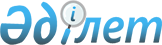 О внесении изменений в решение Павлодарского городского маслихата от 6 марта 2006 года N 15/22 "Об утверждении "Правил застройки, благоустройства и инженерного обеспечения территории города Павлодара"
					
			Утративший силу
			
			
		
					Решение маслихата города Павлодара Павлодарской области от 4 июня 2009 года N 75/15. Зарегистрировано Управлением юстиции города Павлодара Павлодарской области 30 июня 2009 года за N 12-1-141. Утратило силу - решением маслихата города Павлодара Павлодарской области от 31 марта 2010 года N 25/23      Сноска. Утратило силу решением маслихата города Павлодара Павлодарской области от 31.03.2010 N 25/23.

      На основании статьи 65 Земельного кодекса Республики Казахстан, подпункта 8) пункта 1 статьи 6 Закона Республики Казахстан "О местном государственном управлении и самоуправлении в Республике Казахстан" городской маслихат РЕШИЛ: 



      1. Внести в решение Павлодарского городского маслихата от 6 марта 2006 года N 15/22 "Об утверждении "Правил застройки, благоустройства и инженерного обеспечения территории города Павлодара" (22 очередная сессия 3 созыва), (зарегистрированное в Реестре государственной регистрации нормативных правовых актов за N 12-1-64 от 11 апреля 2006 года, опубликованное в газетах "Сарыарка самалы" N 43 от 13 апреля 2006 года, N 46 от 20 апреля 2006 года, "Версия" N 15 от 17 апреля 2006 года, N 16 от 24 апреля 2006 года, N 17 от 01 мая 2006 года, N 18 от 08 мая 2006 года, с внесенными изменениями и дополнениями решениями Павлодарского городского маслихата от 28 марта 2007 года N 27/31 "О внесении изменения и дополнений в решение Павлодарского городского маслихата от 6 марта 2006 года N 15/22 "Об утверждении "Правил застройки, благоустройства и инженерного обеспечения территории города Павлодара", (зарегистрированное в Реестре государственной регистрации нормативных правовых актов за N 12-1-86, опубликованное в газетах "Сарыарка самалы" N 51 от 03 мая 2007 года, "Версия" N 16 от 23 апреля 2007 года), решением Павлодарского городского маслихата от 5 марта 2008 года N 99/4 "О внесении изменений в решение Павлодарского городского маслихата от 6 марта 2006 года N 15/22 "Об утверждении "Правил застройки, благоустройства и инженерного обеспечения территории города Павлодара", (зарегистрированное в Реестре государственной регистрации нормативных правовых актов за N 21-1-105, опубликованное в газетах "Сарыарка самалы" N 57 от 22 мая 2008 года, "Версия" N 22 от 22 июня 2008 года), следующие изменения: 



      "пункт 55 изложить в следующей редакции: 

      "уборка и содержание территории производится владельцами и пользователями строений в пределах границ отведенной прилегающей территории в радиусе по периметру до 10 метров. 

      Уборка территории санитарно-защитных зон предприятий осуществляется их владельцами или пользователями". 



      в пункте 63 слово "строения" заменить словами "границ земельного участка". 



      2. Контроль за выполнением настоящего решения возложить на постоянные комиссии городского маслихата. 



      3. Настоящее решение вводится в действие по истечении 10 (десять) календарных дней со дня его первого официального опубликования.       Председатель сессии                        С. Ватутин       Секретарь городского маслихата             В. Лебедь 
					© 2012. РГП на ПХВ «Институт законодательства и правовой информации Республики Казахстан» Министерства юстиции Республики Казахстан
				